LAMPIRAN A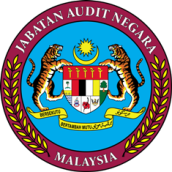 BORANG PERMOHONAN MELAKUKAN PEKERJAAN LUARJABATAN AUDIT NEGARAPERHATIAN:1.	Permohonan ini adalah berdasarkan peruntukan di dalam Peraturan 5, Peraturan-Peraturan Pegawai Awam (Kelakuan dan Tatatertib) 1993 [P.U.(A) 395 Tahun 1993].2.	Permohonan ini hendaklah dikemukakan melalui Ketua Jabatan dan disertakan bersama-sama:Surat / Memo Ketua JabatanSurat permohonan pegawaiMaklumat lengkap pekerjaan luar (cth: surat tawaran bekerja sambilan / maklumat perniagaan secara atas talian atau luar talian / gambar atau dokumen sokongan berkaitan)Senarai tugas / Deskripsi Tugas (JD)Slip Gaji TerkiniBAHAGIAN I:  MAKLUMAT PEMOHONNama Penuh: ……………………………………………………..………….………….…………No. Kad Pengenalan: ……………..……………………… 	Umur :  ………….........…..Jawatan / Gred: ………………………………………………….…………………………….…..Taraf Perkhidmatan (Percubaan/Tetap/Kontrak/Sementara):  …………………………....….Tarikh Lantikan Dalam Perkhidmatan: …………………………………….….……………..….. Tarikh Pengesahan Dalam Perkhidmatan: …………………………….…….……………..…..Alamat Penuh Tempat Bertugas: ……………………………………………………………......……………………………………………………………………………………………………..………………………………………………………………………………………………………..…No. Tel. Pejabat: …………………………….. No. Tel. Bimbit:…………………………………Status: ………………………………..…….     Bil. Anak: …………….…………………………Nama Suami / Isteri: ……………………………………………..……………………………….Pekerjaan Suami / Isteri: ………………………………………………………………..……....Pendapatan Bulanan (Gaji dan Elaun):	Pegawai	: …………………………….....…..Suami / Isteri	: ………………………………..….Jumlah		: …………………………………...Jumlah Tanggungan: …………………………………………………………………………….BAHAGIAN II:  KETERANGAN MENGENAI PEKERJAAN LUARJenis Pekerjaan		: …………………………………………………………………..….Maklumat Pekerjaan 	: …………………………………………………………………..….Kaedah Pelaksanaan (Atas Talian / Luar Talian): ...…………………………..……………..Tempat Bekerja		: ……………………………………………………………………….Waktu Bekerja		: ……………………………………………………………………….Kekerapan Dalam Seminggu	: ……………………………………………………………...Anggaran Pendapatan Sebulan: ...……………………………………………………..………Sebab-sebab Memerlukan Pekerjaan Luar: ……………………………………………….....…………………………………………………………………………………….…………………………………..…………………………………………………………………………………….BAHAGIAN III:  BUTIRAN MENGENAI PERNIAGAAN PERSENDIRIAN*Isi jika berkaitan sahaja.BAHAGIAN IV:  PERAKUAN PEGAWAISaya mengaku bahawa butir-butir yang dinyatakan di Bahagian I, II dan III adalah benar.  Saya memohon kelulusan untuk melakukan pekerjaan luar seperti di Bahagian II dan Bahagian III dan berjanji akan mematuhi Peraturan 5, Peraturan-Peraturan Pegawai Awam (Kelakuan dan Tatatertib) 1993.  Saya mengaku pekerjaan luar ini:Tidak dilakukan dalam waktu pejabat dan semasa saya dikehendaki menjalankan tugas rasmi;Tidak dengan apa-apa cara menjejaskan kegunaan saya sebagai seorang penjawat awam;Tidak dengan apa-apa kecenderungan untuk bercanggah dengan kepentingan Jabatan atau menjadi tidak sejajar dengan kedudukan saya sebagai seorang penjawat awam; danAkan mengisytiharkan harta sebagaimana Peraturan 10, Peraturan-Peraturan Pegawai Awam (Tatakelakuan dan Tatatertib) 1993 dan Pekeliling Perkhidmatan Bilangan 3 Tahun 2002.Tarikh : …………………………			           	..………….……………………                                                                                       ( Tandatangan Pemohon)BAHAGIAN V:  PERAKUAN KETUA BAHAGIAN/SEKTOR/CAWANGAN/NEGERISaya menyokong / tidak menyokong permohonan (Nama)......……………………..…………..……..........................…………………………………… (No. KP)…………………………………….untuk melakukan pekerjaan luar sebagai …………………………………………………………….setelah mempertimbangkan pengakuan pegawai di Bahagian II dan Bahagian III.Ulasan (sekiranya ada):…………………………………………………………………………………………………………………………………………………………………………………………………………………………Tarikh: …………………………		       	     …………………………….....…………………...							     (Ketua Sektor/Bahagian/Cawangan/Negeri)BAHAGIAN VI:  KELULUSAN KETUA AUDIT NEGARA MALAYSIA			LULUS			TIDAK LULUSUlasan:………………………………………………………………………………………………………………………………………………………………………………………………………………………………………………………………………………………………………………………………………Tarikh: …………………………..			……………………………...………………								(KETUA AUDIT NEGARA MALAYSIA)RINGKASAN PERMOHONANNama Pegawai      	: No. K/P	       		: Jenis Pekerjaan Luar	: No. Pendaftaran Perniagaan:Medium Pemasaran(Facebook / Instagram):Kategori Produk(Pakaian / Makanan dll):